Exemple de cahier journal CE1 pour classe hybrideJeudi/vendrediJeudi : idem lundi. Une différence en maths toutefois, ainsi qu’en MDL.Vendredi : idem jeudiGroupe A présentielGroupe C présentielLe lundi, même travail que le groupe A, éventuellement avec différenciation.Groupe B distancielUn premier travail ne sera donné qu’après le premier présentiel (Un travail de révision est possible pour aborder la reprise en classe).9hRituelsRituels- entrainement lecture fluence - Exercices entrainement EDL : Copie retournée / entrainement dictée / exercices conjugaison… - activité d’écriture pour mise en commun et dégager critères- Entrainement RSP / Calcul / Mesures- Découverte notion maths pour mise en commun en présentiel - Lecture Article/ vidéo … activité préparatoire à activité MDL / HG / SciencesMaths Résolutions de problèmes (durées)Ex de tâche à réaliser à la maison qui sera proposée pour le groupe C en présentiel :Proposer aux élèves un problème impliquant des durées à résoudre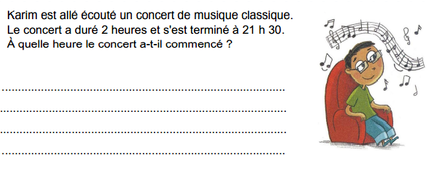 A la maison, on peut donner ce type d’exercice ludique basé sur les virelangues :EXEMPLES DE VIRELANGUES-Un chasseur sachant chasser doit savoir chasser sans son chien.-Si six scies scient six cyprès, six cent six scies scient six cent six cyprès.-Tu t’entêtes à tout tenter, tu t’uses et tu te tues à tant t’entêter.-Écartons ton carton car ton carton nous gêne.-Pauvre petit pêcheur, prend patience pour pouvoir prendre plusieurs petits poissons.-Trois tortues trottaient sur un trottoir très étroit.Maths Espace-GéométrieEx de tâche à réaliser à la maison qui sera proposée pour le groupe C en présentiel :Différenciation : proposer 1 ou 2 exercices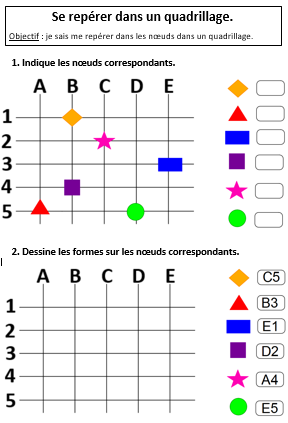 9h159h55MDL : Lecture (suite)MDL : Lecture (suite)- entrainement lecture fluence - Exercices entrainement EDL : Copie retournée / entrainement dictée / exercices conjugaison… - activité d’écriture pour mise en commun et dégager critères- Entrainement RSP / Calcul / Mesures- Découverte notion maths pour mise en commun en présentiel - Lecture Article/ vidéo … activité préparatoire à activité MDL / HG / SciencesMaths Résolutions de problèmes (durées)Ex de tâche à réaliser à la maison qui sera proposée pour le groupe C en présentiel :Proposer aux élèves un problème impliquant des durées à résoudreA la maison, on peut donner ce type d’exercice ludique basé sur les virelangues :EXEMPLES DE VIRELANGUES-Un chasseur sachant chasser doit savoir chasser sans son chien.-Si six scies scient six cyprès, six cent six scies scient six cent six cyprès.-Tu t’entêtes à tout tenter, tu t’uses et tu te tues à tant t’entêter.-Écartons ton carton car ton carton nous gêne.-Pauvre petit pêcheur, prend patience pour pouvoir prendre plusieurs petits poissons.-Trois tortues trottaient sur un trottoir très étroit.Maths Espace-GéométrieEx de tâche à réaliser à la maison qui sera proposée pour le groupe C en présentiel :Différenciation : proposer 1 ou 2 exercices9h5510h20Maths : résolutions de problèmes impliquant des durées.Objectif : Résoudre des problèmes issus de situations de la vie quotidienne ou adaptés impliquant des durées.Rappel de la séance précédente sur les durées (leçons).Découverte : proposer aux élèves un premier problème leur demander de le résoudre sur l’ardoise :L’école commence à 8h30 et se termine à 16h30. Combien de temps dure une journée à l’école si on reste aussi à la cantine le midi ?Mise en commun et échange.Entrainement : proposer aux élèves d’autres problèmes à résoudre sur le cahier de brouillon.Manon part chez ses grands-parents. Elle prend le train à Paris à 8h00 et arrivera 3h30 plus tard. A quelle heure arrivera-t-elle?La classe de CE1B va au cinéma. Le film dure 1h30 et termine à 11h00. A quelle heure a -t-il commencé?Un enfant de 7 ou 8 ans a besoin de 11heures de sommeil par nuit. S’il se lève à 9h, à quelle heure doit-il se coucher pour être en forme ?Différenciation : Nombre de problèmes à résoudre, lire le problème avec l’élève.Préparation matériel avec les élèves, permettant le travail à la maison : faire coller aux élèves un problème à résoudre à la maison. Prendre le temps de le lire et de l’expliquer collectivement. Faire expliciter les élèves sur les procédures qu’ils vont mettre en œuvre.Maths : résolutions de problèmes impliquant des durées.Objectif : Résoudre des problèmes issus de situations de la vie quotidienne ou adaptés impliquant des durées.Rappel de la séance précédente sur les durées (leçons).Découverte : proposer aux élèves un premier problème leur demander de le résoudre sur l’ardoise :L’école commence à 8h30 et se termine à 16h30. Combien de temps dure une journée à l’école si on reste aussi à la cantine le midi ?Mise en commun et échange.Entrainement : proposer aux élèves d’autres problèmes à résoudre sur le cahier de brouillon.Manon part chez ses grands-parents. Elle prend le train à Paris à 8h00 et arrivera 3h30 plus tard. A quelle heure arrivera-t-elle?La classe de CE1B va au cinéma. Le film dure 1h30 et termine à 11h00. A quelle heure a -t-il commencé?Un enfant de 7 ou 8 ans a besoin de 11heures de sommeil par nuit. S’il se lève à 9h, à quelle heure doit-il se coucher pour être en forme ?Différenciation : Nombre de problèmes à résoudre, lire le problème avec l’élève.Préparation matériel avec les élèves, permettant le travail à la maison : faire coller aux élèves un problème à résoudre à la maison. Prendre le temps de le lire et de l’expliquer collectivement. Faire expliciter les élèves sur les procédures qu’ils vont mettre en œuvre.- entrainement lecture fluence - Exercices entrainement EDL : Copie retournée / entrainement dictée / exercices conjugaison… - activité d’écriture pour mise en commun et dégager critères- Entrainement RSP / Calcul / Mesures- Découverte notion maths pour mise en commun en présentiel - Lecture Article/ vidéo … activité préparatoire à activité MDL / HG / SciencesMaths Résolutions de problèmes (durées)Ex de tâche à réaliser à la maison qui sera proposée pour le groupe C en présentiel :Proposer aux élèves un problème impliquant des durées à résoudreA la maison, on peut donner ce type d’exercice ludique basé sur les virelangues :EXEMPLES DE VIRELANGUES-Un chasseur sachant chasser doit savoir chasser sans son chien.-Si six scies scient six cyprès, six cent six scies scient six cent six cyprès.-Tu t’entêtes à tout tenter, tu t’uses et tu te tues à tant t’entêter.-Écartons ton carton car ton carton nous gêne.-Pauvre petit pêcheur, prend patience pour pouvoir prendre plusieurs petits poissons.-Trois tortues trottaient sur un trottoir très étroit.Maths Espace-GéométrieEx de tâche à réaliser à la maison qui sera proposée pour le groupe C en présentiel :Différenciation : proposer 1 ou 2 exercices10h30 10h50Préparation pour la sortie (Lavage des mains – Sortie disciplinées…).15 minutes de récréationRetour vers la classe, en prenant le temps de se laver les mains, et entrer en classe sans bousculade, en respectant les consignes de distanciation physiquePréparation pour la sortie (Lavage des mains – Sortie disciplinées…).15 minutes de récréationRetour vers la classe, en prenant le temps de se laver les mains, et entrer en classe sans bousculade, en respectant les consignes de distanciation physique- entrainement lecture fluence - Exercices entrainement EDL : Copie retournée / entrainement dictée / exercices conjugaison… - activité d’écriture pour mise en commun et dégager critères- Entrainement RSP / Calcul / Mesures- Découverte notion maths pour mise en commun en présentiel - Lecture Article/ vidéo … activité préparatoire à activité MDL / HG / SciencesMaths Résolutions de problèmes (durées)Ex de tâche à réaliser à la maison qui sera proposée pour le groupe C en présentiel :Proposer aux élèves un problème impliquant des durées à résoudreA la maison, on peut donner ce type d’exercice ludique basé sur les virelangues :EXEMPLES DE VIRELANGUES-Un chasseur sachant chasser doit savoir chasser sans son chien.-Si six scies scient six cyprès, six cent six scies scient six cent six cyprès.-Tu t’entêtes à tout tenter, tu t’uses et tu te tues à tant t’entêter.-Écartons ton carton car ton carton nous gêne.-Pauvre petit pêcheur, prend patience pour pouvoir prendre plusieurs petits poissons.-Trois tortues trottaient sur un trottoir très étroit.Maths Espace-GéométrieEx de tâche à réaliser à la maison qui sera proposée pour le groupe C en présentiel :Différenciation : proposer 1 ou 2 exercices10h50Maths : calcul mental, en ligne, posé.Calcul en ligne ou posé si on a fait le choix de travailler le calcul mental en début de semaine. Rien n’empêche évidemment de prendre un peu de temps pour travailler autour des procédures en calcul mental.Maths : calcul mental, en ligne, posé.Calcul en ligne ou posé si on a fait le choix de travailler le calcul mental en début de semaine. Rien n’empêche évidemment de prendre un peu de temps pour travailler autour des procédures en calcul mental.- entrainement lecture fluence - Exercices entrainement EDL : Copie retournée / entrainement dictée / exercices conjugaison… - activité d’écriture pour mise en commun et dégager critères- Entrainement RSP / Calcul / Mesures- Découverte notion maths pour mise en commun en présentiel - Lecture Article/ vidéo … activité préparatoire à activité MDL / HG / SciencesMaths Résolutions de problèmes (durées)Ex de tâche à réaliser à la maison qui sera proposée pour le groupe C en présentiel :Proposer aux élèves un problème impliquant des durées à résoudreA la maison, on peut donner ce type d’exercice ludique basé sur les virelangues :EXEMPLES DE VIRELANGUES-Un chasseur sachant chasser doit savoir chasser sans son chien.-Si six scies scient six cyprès, six cent six scies scient six cent six cyprès.-Tu t’entêtes à tout tenter, tu t’uses et tu te tues à tant t’entêter.-Écartons ton carton car ton carton nous gêne.-Pauvre petit pêcheur, prend patience pour pouvoir prendre plusieurs petits poissons.-Trois tortues trottaient sur un trottoir très étroit.Maths Espace-GéométrieEx de tâche à réaliser à la maison qui sera proposée pour le groupe C en présentiel :Différenciation : proposer 1 ou 2 exercices11h05MDL : étude de la langue, orthographe…Si on a travaillé l’orthographe grammaticale en début de semaine, on peut choisir une activité autour de l’orthographe lexicale.L’ORTHOGRAPHE LEXICALELa dictée repose sur la mémorisation, la restitution et l’automatisation. Elle contribue à la maîtrise de l’orthographe lexicale. Au CE1, les élèves réactivent le capital construit au CP et l’enrichissent progressivement par des activités de tri, de classement et de catégorisation. Les corpus de mots constituent une base d’outils individuels ou collectifs que les élèves mobilisent à l’écrit.Ces corpus (mots de la même famille, mots reliés par des analogies morphologiques) méritent un traitement préalable en séance de vocabulaire avant d’être mémorisés.L’acquisition de l’orthographe lexicale des mots s’appuie nécessairement sur la mémorisation de l’orthographe d’un lexique fréquent (vocabulaire des activités scolaires et des domaines disciplinaires, vocabulaire de l’univers familier à l’élève – maison, famille, jeu, vie quotidienne, sensations, sentiments).MDL : étude de la langue, orthographe…Si on a travaillé l’orthographe grammaticale en début de semaine, on peut choisir une activité autour de l’orthographe lexicale.L’ORTHOGRAPHE LEXICALELa dictée repose sur la mémorisation, la restitution et l’automatisation. Elle contribue à la maîtrise de l’orthographe lexicale. Au CE1, les élèves réactivent le capital construit au CP et l’enrichissent progressivement par des activités de tri, de classement et de catégorisation. Les corpus de mots constituent une base d’outils individuels ou collectifs que les élèves mobilisent à l’écrit.Ces corpus (mots de la même famille, mots reliés par des analogies morphologiques) méritent un traitement préalable en séance de vocabulaire avant d’être mémorisés.L’acquisition de l’orthographe lexicale des mots s’appuie nécessairement sur la mémorisation de l’orthographe d’un lexique fréquent (vocabulaire des activités scolaires et des domaines disciplinaires, vocabulaire de l’univers familier à l’élève – maison, famille, jeu, vie quotidienne, sensations, sentiments).- entrainement lecture fluence - Exercices entrainement EDL : Copie retournée / entrainement dictée / exercices conjugaison… - activité d’écriture pour mise en commun et dégager critères- Entrainement RSP / Calcul / Mesures- Découverte notion maths pour mise en commun en présentiel - Lecture Article/ vidéo … activité préparatoire à activité MDL / HG / SciencesMaths Résolutions de problèmes (durées)Ex de tâche à réaliser à la maison qui sera proposée pour le groupe C en présentiel :Proposer aux élèves un problème impliquant des durées à résoudreA la maison, on peut donner ce type d’exercice ludique basé sur les virelangues :EXEMPLES DE VIRELANGUES-Un chasseur sachant chasser doit savoir chasser sans son chien.-Si six scies scient six cyprès, six cent six scies scient six cent six cyprès.-Tu t’entêtes à tout tenter, tu t’uses et tu te tues à tant t’entêter.-Écartons ton carton car ton carton nous gêne.-Pauvre petit pêcheur, prend patience pour pouvoir prendre plusieurs petits poissons.-Trois tortues trottaient sur un trottoir très étroit.Maths Espace-GéométrieEx de tâche à réaliser à la maison qui sera proposée pour le groupe C en présentiel :Différenciation : proposer 1 ou 2 exercices11h35Questionner le monde / EMC.Soit EMC, soit sciences si on a travaillé Histoire/Géographie en début de semaine.Questionner le monde / EMC.Soit EMC, soit sciences si on a travaillé Histoire/Géographie en début de semaine.- entrainement lecture fluence - Exercices entrainement EDL : Copie retournée / entrainement dictée / exercices conjugaison… - activité d’écriture pour mise en commun et dégager critères- Entrainement RSP / Calcul / Mesures- Découverte notion maths pour mise en commun en présentiel - Lecture Article/ vidéo … activité préparatoire à activité MDL / HG / SciencesMaths Résolutions de problèmes (durées)Ex de tâche à réaliser à la maison qui sera proposée pour le groupe C en présentiel :Proposer aux élèves un problème impliquant des durées à résoudreA la maison, on peut donner ce type d’exercice ludique basé sur les virelangues :EXEMPLES DE VIRELANGUES-Un chasseur sachant chasser doit savoir chasser sans son chien.-Si six scies scient six cyprès, six cent six scies scient six cent six cyprès.-Tu t’entêtes à tout tenter, tu t’uses et tu te tues à tant t’entêter.-Écartons ton carton car ton carton nous gêne.-Pauvre petit pêcheur, prend patience pour pouvoir prendre plusieurs petits poissons.-Trois tortues trottaient sur un trottoir très étroit.Maths Espace-GéométrieEx de tâche à réaliser à la maison qui sera proposée pour le groupe C en présentiel :Différenciation : proposer 1 ou 2 exercices12h00Rituels de sortie et précautions d’usage. Rituels de sortie et précautions d’usage. - entrainement lecture fluence - Exercices entrainement EDL : Copie retournée / entrainement dictée / exercices conjugaison… - activité d’écriture pour mise en commun et dégager critères- Entrainement RSP / Calcul / Mesures- Découverte notion maths pour mise en commun en présentiel - Lecture Article/ vidéo … activité préparatoire à activité MDL / HG / SciencesMaths Résolutions de problèmes (durées)Ex de tâche à réaliser à la maison qui sera proposée pour le groupe C en présentiel :Proposer aux élèves un problème impliquant des durées à résoudreA la maison, on peut donner ce type d’exercice ludique basé sur les virelangues :EXEMPLES DE VIRELANGUES-Un chasseur sachant chasser doit savoir chasser sans son chien.-Si six scies scient six cyprès, six cent six scies scient six cent six cyprès.-Tu t’entêtes à tout tenter, tu t’uses et tu te tues à tant t’entêter.-Écartons ton carton car ton carton nous gêne.-Pauvre petit pêcheur, prend patience pour pouvoir prendre plusieurs petits poissons.-Trois tortues trottaient sur un trottoir très étroit.Maths Espace-GéométrieEx de tâche à réaliser à la maison qui sera proposée pour le groupe C en présentiel :Différenciation : proposer 1 ou 2 exercices12hPause méridienne - REPASPause méridienne - REPAS- entrainement lecture fluence - Exercices entrainement EDL : Copie retournée / entrainement dictée / exercices conjugaison… - activité d’écriture pour mise en commun et dégager critères- Entrainement RSP / Calcul / Mesures- Découverte notion maths pour mise en commun en présentiel - Lecture Article/ vidéo … activité préparatoire à activité MDL / HG / SciencesMaths Résolutions de problèmes (durées)Ex de tâche à réaliser à la maison qui sera proposée pour le groupe C en présentiel :Proposer aux élèves un problème impliquant des durées à résoudreA la maison, on peut donner ce type d’exercice ludique basé sur les virelangues :EXEMPLES DE VIRELANGUES-Un chasseur sachant chasser doit savoir chasser sans son chien.-Si six scies scient six cyprès, six cent six scies scient six cent six cyprès.-Tu t’entêtes à tout tenter, tu t’uses et tu te tues à tant t’entêter.-Écartons ton carton car ton carton nous gêne.-Pauvre petit pêcheur, prend patience pour pouvoir prendre plusieurs petits poissons.-Trois tortues trottaient sur un trottoir très étroit.Maths Espace-GéométrieEx de tâche à réaliser à la maison qui sera proposée pour le groupe C en présentiel :Différenciation : proposer 1 ou 2 exercices13h30Rituels pour la sécurité puis activités ritualisées (lecture offerte, quart d’heure lecture… selon les dispositifs adoptés dans les écoles)Rituels pour la sécurité puis activités ritualisées (lecture offerte, quart d’heure lecture… selon les dispositifs adoptés dans les écoles)- entrainement lecture fluence - Exercices entrainement EDL : Copie retournée / entrainement dictée / exercices conjugaison… - activité d’écriture pour mise en commun et dégager critères- Entrainement RSP / Calcul / Mesures- Découverte notion maths pour mise en commun en présentiel - Lecture Article/ vidéo … activité préparatoire à activité MDL / HG / SciencesMaths Résolutions de problèmes (durées)Ex de tâche à réaliser à la maison qui sera proposée pour le groupe C en présentiel :Proposer aux élèves un problème impliquant des durées à résoudreA la maison, on peut donner ce type d’exercice ludique basé sur les virelangues :EXEMPLES DE VIRELANGUES-Un chasseur sachant chasser doit savoir chasser sans son chien.-Si six scies scient six cyprès, six cent six scies scient six cent six cyprès.-Tu t’entêtes à tout tenter, tu t’uses et tu te tues à tant t’entêter.-Écartons ton carton car ton carton nous gêne.-Pauvre petit pêcheur, prend patience pour pouvoir prendre plusieurs petits poissons.-Trois tortues trottaient sur un trottoir très étroit.Maths Espace-GéométrieEx de tâche à réaliser à la maison qui sera proposée pour le groupe C en présentiel :Différenciation : proposer 1 ou 2 exercices13h50EPS : activités permettant de maintenir la distance physique (Athlétisme par exemple)EPS : activités permettant de maintenir la distance physique (Athlétisme par exemple)- entrainement lecture fluence - Exercices entrainement EDL : Copie retournée / entrainement dictée / exercices conjugaison… - activité d’écriture pour mise en commun et dégager critères- Entrainement RSP / Calcul / Mesures- Découverte notion maths pour mise en commun en présentiel - Lecture Article/ vidéo … activité préparatoire à activité MDL / HG / SciencesMaths Résolutions de problèmes (durées)Ex de tâche à réaliser à la maison qui sera proposée pour le groupe C en présentiel :Proposer aux élèves un problème impliquant des durées à résoudreA la maison, on peut donner ce type d’exercice ludique basé sur les virelangues :EXEMPLES DE VIRELANGUES-Un chasseur sachant chasser doit savoir chasser sans son chien.-Si six scies scient six cyprès, six cent six scies scient six cent six cyprès.-Tu t’entêtes à tout tenter, tu t’uses et tu te tues à tant t’entêter.-Écartons ton carton car ton carton nous gêne.-Pauvre petit pêcheur, prend patience pour pouvoir prendre plusieurs petits poissons.-Trois tortues trottaient sur un trottoir très étroit.Maths Espace-GéométrieEx de tâche à réaliser à la maison qui sera proposée pour le groupe C en présentiel :Différenciation : proposer 1 ou 2 exercices14h1514h20Retour en classe, rituels de sécurisation.MDL : Lecture à voix haute, avec l’enseignant (10 minutes avec 5 élèves) – Activités autonomes de lecture ou d’écriture – Entrainement à la fluence… (Répartir les élèves en 3 sous-groupes).Exemple d’activitéObjectif : lire avec aisance en respectant un rythme naturel.Pour que les élèves parviennent à respecter le rythme de lecture induit par le texte, des séances spécifiques visant le repérage des groupes de sens (ou groupes de souffle) sont à organiser. Elles doivent aider les élèves à relier les mots entre eux, en procédant à un véritable découpage du texte.Le professeur lit à voix haute le texte écrit au tableau et demande aux élèves de repérer les signes de ponctuation (point, virgule, etc.). Il propose une nouvelle lecture du texte et attire l’attention des élèves sur les pauses qu’induisent ces éléments.Les élèves s’entraînent ensuite à lire le texte, seuls ou à deux, en tenant compte de cette ponctuation.Activités types :Exemple de présentation des unités de sens sur plusieurs lignes :  Chaque matin, Le fermier se lève tôtPour sortir les vaches de l’étable.Les élèves sont invités à enchaîner la lecture à voix haute de deux groupes de sens, puis trois, puis quatre, jusqu’à lecture complète de la phrase avec fluidité. Le travail est repris à l’identique de façon à pouvoir enchaîner en continu, les phrases du texte.Exemple de phrases à rallonge : La grand-mère sort de la maison.La grand-mère sort de la maison et ouvre le courrier.La grand-mère sort de la maison et ouvre le courrier qu’elle vient de recevoir.L’aisance de la lecture s’appuie également sur un travail de repérage des liaisons.Une liaison consiste à prononcer une syllabe composée de la consonne finale muette d’un mot et de la voyelle initiale du mot suivant afin d’éviter les efforts d’articulation lors de la lecture. En les indiquant dans le texte, les élèves s’entraînent à lire à voix haute en les respectant.Lire avec une intonation adaptée, respecter la ponctuationL’intonation dynamise la lecture à voix haute et facilite l’accès à la compréhension du texte lu. Elle se marque, tout d’abord, dans chaque phrase, par le respect des signes de ponctuation. Les élèves qui n’en tiennent pas compte ont souvent de grandes difficultés pour créer les liens nécessaires donnant accès au sens.Pour s’aider, les élèves peuvent utiliser un codage, avec des flèches par exemple, pour indiquer à quel moment la voix baisse, monte, ou reste en suspens, afin de marquer une pause. Ce travail succède nécessairement à celui de la compréhension, à réaliser en classe exclusivement.Différentes formes d’entraînement à la lecture à voix haute peuvent être proposées à partir de courts textes :Une lecture à l’unisson où les élèves lisent en chœur, après préparation.Une lecture en écho où les élèves répètent chaque phrase lue à tour de rôle à mesure qu’un élève ou que le professeur les lit.Une lecture orchestrée en partageant les phrases d’un texte à lire entre plusieurs groupes d’élèves.En autonomie : Permettre aux élèves de s’entraîner seuls. Plus assuré dans sa lecture, l’élève doit pouvoir s’entraîner à lire seul. Ce temps individuel de préparation est nécessaire pour favoriser l’engagement de l’élève dans un projet de restitution de la lecture en lui permettant de l’améliorer.Retour en classe, rituels de sécurisation.MDL : Lecture à voix haute, avec l’enseignant (10 minutes avec 5 élèves) – Activités autonomes de lecture ou d’écriture – Entrainement à la fluence… (Répartir les élèves en 3 sous-groupes).Exemple d’activitéObjectif : lire avec aisance en respectant un rythme naturel.Pour que les élèves parviennent à respecter le rythme de lecture induit par le texte, des séances spécifiques visant le repérage des groupes de sens (ou groupes de souffle) sont à organiser. Elles doivent aider les élèves à relier les mots entre eux, en procédant à un véritable découpage du texte.Le professeur lit à voix haute le texte écrit au tableau et demande aux élèves de repérer les signes de ponctuation (point, virgule, etc.). Il propose une nouvelle lecture du texte et attire l’attention des élèves sur les pauses qu’induisent ces éléments.Les élèves s’entraînent ensuite à lire le texte, seuls ou à deux, en tenant compte de cette ponctuation.Activités types :Exemple de présentation des unités de sens sur plusieurs lignes :  Chaque matin, Le fermier se lève tôtPour sortir les vaches de l’étable.Les élèves sont invités à enchaîner la lecture à voix haute de deux groupes de sens, puis trois, puis quatre, jusqu’à lecture complète de la phrase avec fluidité. Le travail est repris à l’identique de façon à pouvoir enchaîner en continu, les phrases du texte.Exemple de phrases à rallonge : La grand-mère sort de la maison.La grand-mère sort de la maison et ouvre le courrier.La grand-mère sort de la maison et ouvre le courrier qu’elle vient de recevoir.L’aisance de la lecture s’appuie également sur un travail de repérage des liaisons.Une liaison consiste à prononcer une syllabe composée de la consonne finale muette d’un mot et de la voyelle initiale du mot suivant afin d’éviter les efforts d’articulation lors de la lecture. En les indiquant dans le texte, les élèves s’entraînent à lire à voix haute en les respectant.Lire avec une intonation adaptée, respecter la ponctuationL’intonation dynamise la lecture à voix haute et facilite l’accès à la compréhension du texte lu. Elle se marque, tout d’abord, dans chaque phrase, par le respect des signes de ponctuation. Les élèves qui n’en tiennent pas compte ont souvent de grandes difficultés pour créer les liens nécessaires donnant accès au sens.Pour s’aider, les élèves peuvent utiliser un codage, avec des flèches par exemple, pour indiquer à quel moment la voix baisse, monte, ou reste en suspens, afin de marquer une pause. Ce travail succède nécessairement à celui de la compréhension, à réaliser en classe exclusivement.Différentes formes d’entraînement à la lecture à voix haute peuvent être proposées à partir de courts textes :Une lecture à l’unisson où les élèves lisent en chœur, après préparation.Une lecture en écho où les élèves répètent chaque phrase lue à tour de rôle à mesure qu’un élève ou que le professeur les lit.Une lecture orchestrée en partageant les phrases d’un texte à lire entre plusieurs groupes d’élèves.En autonomie : Permettre aux élèves de s’entraîner seuls. Plus assuré dans sa lecture, l’élève doit pouvoir s’entraîner à lire seul. Ce temps individuel de préparation est nécessaire pour favoriser l’engagement de l’élève dans un projet de restitution de la lecture en lui permettant de l’améliorer.- entrainement lecture fluence - Exercices entrainement EDL : Copie retournée / entrainement dictée / exercices conjugaison… - activité d’écriture pour mise en commun et dégager critères- Entrainement RSP / Calcul / Mesures- Découverte notion maths pour mise en commun en présentiel - Lecture Article/ vidéo … activité préparatoire à activité MDL / HG / SciencesMaths Résolutions de problèmes (durées)Ex de tâche à réaliser à la maison qui sera proposée pour le groupe C en présentiel :Proposer aux élèves un problème impliquant des durées à résoudreA la maison, on peut donner ce type d’exercice ludique basé sur les virelangues :EXEMPLES DE VIRELANGUES-Un chasseur sachant chasser doit savoir chasser sans son chien.-Si six scies scient six cyprès, six cent six scies scient six cent six cyprès.-Tu t’entêtes à tout tenter, tu t’uses et tu te tues à tant t’entêter.-Écartons ton carton car ton carton nous gêne.-Pauvre petit pêcheur, prend patience pour pouvoir prendre plusieurs petits poissons.-Trois tortues trottaient sur un trottoir très étroit.Maths Espace-GéométrieEx de tâche à réaliser à la maison qui sera proposée pour le groupe C en présentiel :Différenciation : proposer 1 ou 2 exercices14h50Maths : Espace-GéométrieObjectif : L'élève sera capable de se repérer dans son environnement proche à partir d'un objet ou d'un camarade et de coder et décoder un déplacement.Rappel du vocabulaire qui a déjà été vu (droite, gauche, devant, derrière, sur, sous, en-dessous, au-dessus, entre…) et si besoin proposer un exercice de réinvestissement. Aujourd'hui nous allons continuer à apprendre à se repérer dans l'espace mais dans un espace bien précis : les nœuds d'un quadrillage. « Voici un quadrillage. Je vais y placer des objets et sur votre ardoise vous allez me dire dans quel nœud du quadrillage ils se trouvent. »Placer divers objets (cahiers de différentes couleurs, boîte de marqueurs…). Et interroger les élèves sur l'emplacement de ces objets un à un. Les élèves écrivent la réponse sur leur ardoise et vérification immédiate par l'enseignant.Distribution de la fiche d'exercice, explication des consignes et reformulation.Faire la fiche d'exercices et la coller dans le cahier du jour.Mise en commun / institutionnalisation : Qu'avons-nous appris ?Nous avons appris à se repérer dans les nœuds d'un quadrillagePréparation matérielle avec les élèves, permettant le travail à la maison : faire coller aux élèves 1 exercice similaire à celui qui vient d’être fait en classe. Prendre le temps de le lire et de l’expliquer collectivement. Maths : Espace-GéométrieObjectif : L'élève sera capable de se repérer dans son environnement proche à partir d'un objet ou d'un camarade et de coder et décoder un déplacement.Rappel du vocabulaire qui a déjà été vu (droite, gauche, devant, derrière, sur, sous, en-dessous, au-dessus, entre…) et si besoin proposer un exercice de réinvestissement. Aujourd'hui nous allons continuer à apprendre à se repérer dans l'espace mais dans un espace bien précis : les nœuds d'un quadrillage. « Voici un quadrillage. Je vais y placer des objets et sur votre ardoise vous allez me dire dans quel nœud du quadrillage ils se trouvent. »Placer divers objets (cahiers de différentes couleurs, boîte de marqueurs…). Et interroger les élèves sur l'emplacement de ces objets un à un. Les élèves écrivent la réponse sur leur ardoise et vérification immédiate par l'enseignant.Distribution de la fiche d'exercice, explication des consignes et reformulation.Faire la fiche d'exercices et la coller dans le cahier du jour.Mise en commun / institutionnalisation : Qu'avons-nous appris ?Nous avons appris à se repérer dans les nœuds d'un quadrillagePréparation matérielle avec les élèves, permettant le travail à la maison : faire coller aux élèves 1 exercice similaire à celui qui vient d’être fait en classe. Prendre le temps de le lire et de l’expliquer collectivement. - entrainement lecture fluence - Exercices entrainement EDL : Copie retournée / entrainement dictée / exercices conjugaison… - activité d’écriture pour mise en commun et dégager critères- Entrainement RSP / Calcul / Mesures- Découverte notion maths pour mise en commun en présentiel - Lecture Article/ vidéo … activité préparatoire à activité MDL / HG / SciencesMaths Résolutions de problèmes (durées)Ex de tâche à réaliser à la maison qui sera proposée pour le groupe C en présentiel :Proposer aux élèves un problème impliquant des durées à résoudreA la maison, on peut donner ce type d’exercice ludique basé sur les virelangues :EXEMPLES DE VIRELANGUES-Un chasseur sachant chasser doit savoir chasser sans son chien.-Si six scies scient six cyprès, six cent six scies scient six cent six cyprès.-Tu t’entêtes à tout tenter, tu t’uses et tu te tues à tant t’entêter.-Écartons ton carton car ton carton nous gêne.-Pauvre petit pêcheur, prend patience pour pouvoir prendre plusieurs petits poissons.-Trois tortues trottaient sur un trottoir très étroit.Maths Espace-GéométrieEx de tâche à réaliser à la maison qui sera proposée pour le groupe C en présentiel :Différenciation : proposer 1 ou 2 exercices15h20RécréationRécréation- entrainement lecture fluence - Exercices entrainement EDL : Copie retournée / entrainement dictée / exercices conjugaison… - activité d’écriture pour mise en commun et dégager critères- Entrainement RSP / Calcul / Mesures- Découverte notion maths pour mise en commun en présentiel - Lecture Article/ vidéo … activité préparatoire à activité MDL / HG / SciencesMaths Résolutions de problèmes (durées)Ex de tâche à réaliser à la maison qui sera proposée pour le groupe C en présentiel :Proposer aux élèves un problème impliquant des durées à résoudreA la maison, on peut donner ce type d’exercice ludique basé sur les virelangues :EXEMPLES DE VIRELANGUES-Un chasseur sachant chasser doit savoir chasser sans son chien.-Si six scies scient six cyprès, six cent six scies scient six cent six cyprès.-Tu t’entêtes à tout tenter, tu t’uses et tu te tues à tant t’entêter.-Écartons ton carton car ton carton nous gêne.-Pauvre petit pêcheur, prend patience pour pouvoir prendre plusieurs petits poissons.-Trois tortues trottaient sur un trottoir très étroit.Maths Espace-GéométrieEx de tâche à réaliser à la maison qui sera proposée pour le groupe C en présentiel :Différenciation : proposer 1 ou 2 exercices15h40-16h00MDL : Ecriture, copie (La copie peut trouver une autre place que sur ce créneau (voir ci-dessous), dictée (On pourra se reporter notamment aux pages 100 à 113 du guide corail. Le journal des apprentissages est aussi un moment propice à ce travail de copie.Dans les tâches d’écriture, plus encore que dans celles de lecture, l’élève doit mobiliser son attention :Forcer et structurer son regard ;Être attentif à la fois au sens, à la langue et au geste ;S’entraîner à former et accrocher les lettres entre elles ;Découvrir les stratégies qui facilitent la copie et évitent les erreurs et les oublis ;Écrire de courtes phrases dans le cadre d’activités guidées.Écrire dans tous les domaines d’enseignement (Des exemples)En mathématiques : répondre par une phrase à une question posée dans un problème; rédiger une question qui correspond à un problème résolu ; rédiger un énoncé de problème à partir de données numériques.Dans le domaine Questionner le monde : lister des commerces présents sur la place du village ou au marché ; décrire un paysage, une trace du passé (objet, monument, document, photographie) ; lister le matériel nécessaire pour réaliser une expérience; légender un schéma ; rédiger le compte rendu d’une expérience ; participer à la rédaction collective du résumé de la leçon.En arts plastiques : décrire une œuvre ; lister les outils nécessaires à une réalisation plastique.En enseignement moral et civique : rédiger une trace écrite après une discussion réglée en classe.La copieJeux et dispositifs au service de l’amélioration des compétences de copie :JEUX DE KIMFondés sur la mémoire et la discrimination visuelle, ils permettent de développer l’acuité des sens, la capacité d’observation et l’attention. Le professeur demande aux élèves d’observer et de mémoriser une série de lettres, syllabes ou mots écrits au tableau. Puis, il efface deux ou trois éléments de la série et leur demande de les écrire sur leur cahier.LA COPIE FLASHLe professeur écrit un mot au tableau (puis un groupe de mots, une phrase, etc.). Les élèves le lisent. On leur demande, ensuite, de bien regarder le mot, puis de se le représenter et de l’épeler mentalement. Le professeur efface le mot et les élèves l’écrivent.LA COPIE DIFFÉRÉE Le modèle est mis à distance de la vue des élèves. Le texte peut se trouver au verso d’une feuille ou être affiché sur un support plus éloigné des élèves.Cet exercice entraîne la capacité de mémorisation d’unités graphiques de plus en plus complexes (d’abord des syllabes, puis des mots puis des groupes de sens).L’essentiel est qu’au moment de la copie, l’élève n’a plus le modèle graphique sous les yeux. Chacun peut, en fonction de ses besoins, revenir au modèle pour vérifier ou mémoriser la suite de la phrase qu’il n’a pu retenir la première fois. Ce développement nécessite d’organiser des phases de verbalisation régulières avec les élèves de manière à ce qu’ils fassent évoluer leurs stratégies et leurs prises d’information.LA COPIE AU VERSO SURVEILLÉEEn binôme, un élève observe son camarade qui copie, le chronomètre, note le nombre de fois qu’il retourne sa feuille pour voir le modèle. Celui qui observe surveille également l’orthographe de son camarade et l’aide à ne faire aucune erreur de copie. C’est lui qui montre le texte au copieur à la demande de ce dernier.LA COPIE ACTIVEÀ partir d’une phrase étudiée en lecture, lue par les élèves, le professeur construit à l’oral une nouvelle phrase en faisant varier un mot. Il convient de choisir un mot que les élèves peuvent aisément retrouver dans une liste ou dans le texte étudié.D’autres activités sont encore possibles : la copie d’un texte dont les phrases ont été mélangées, la copie de mots ou d’une phrase, dissimulés dans une grille de lettres ou dans des listes de mots.La dictée :À l’école élémentaire, trois modalités cohabitent :La dictée comme support d’une situation d’apprentissage ;La dictée comme support d’entraînement ;La dictée comme support d’une évaluation des acquis en orthographe lexicale et grammaticale.Différents types de dictées, selon l’objectif visé pages 100 et 101 du guide corail) :La dictée à choix multiplesLa dictée négociéeLa dictée dialoguéeL’autodictéeMDL : Ecriture, copie (La copie peut trouver une autre place que sur ce créneau (voir ci-dessous), dictée (On pourra se reporter notamment aux pages 100 à 113 du guide corail. Le journal des apprentissages est aussi un moment propice à ce travail de copie.Dans les tâches d’écriture, plus encore que dans celles de lecture, l’élève doit mobiliser son attention :Forcer et structurer son regard ;Être attentif à la fois au sens, à la langue et au geste ;S’entraîner à former et accrocher les lettres entre elles ;Découvrir les stratégies qui facilitent la copie et évitent les erreurs et les oublis ;Écrire de courtes phrases dans le cadre d’activités guidées.Écrire dans tous les domaines d’enseignement (Des exemples)En mathématiques : répondre par une phrase à une question posée dans un problème; rédiger une question qui correspond à un problème résolu ; rédiger un énoncé de problème à partir de données numériques.Dans le domaine Questionner le monde : lister des commerces présents sur la place du village ou au marché ; décrire un paysage, une trace du passé (objet, monument, document, photographie) ; lister le matériel nécessaire pour réaliser une expérience; légender un schéma ; rédiger le compte rendu d’une expérience ; participer à la rédaction collective du résumé de la leçon.En arts plastiques : décrire une œuvre ; lister les outils nécessaires à une réalisation plastique.En enseignement moral et civique : rédiger une trace écrite après une discussion réglée en classe.La copieJeux et dispositifs au service de l’amélioration des compétences de copie :JEUX DE KIMFondés sur la mémoire et la discrimination visuelle, ils permettent de développer l’acuité des sens, la capacité d’observation et l’attention. Le professeur demande aux élèves d’observer et de mémoriser une série de lettres, syllabes ou mots écrits au tableau. Puis, il efface deux ou trois éléments de la série et leur demande de les écrire sur leur cahier.LA COPIE FLASHLe professeur écrit un mot au tableau (puis un groupe de mots, une phrase, etc.). Les élèves le lisent. On leur demande, ensuite, de bien regarder le mot, puis de se le représenter et de l’épeler mentalement. Le professeur efface le mot et les élèves l’écrivent.LA COPIE DIFFÉRÉE Le modèle est mis à distance de la vue des élèves. Le texte peut se trouver au verso d’une feuille ou être affiché sur un support plus éloigné des élèves.Cet exercice entraîne la capacité de mémorisation d’unités graphiques de plus en plus complexes (d’abord des syllabes, puis des mots puis des groupes de sens).L’essentiel est qu’au moment de la copie, l’élève n’a plus le modèle graphique sous les yeux. Chacun peut, en fonction de ses besoins, revenir au modèle pour vérifier ou mémoriser la suite de la phrase qu’il n’a pu retenir la première fois. Ce développement nécessite d’organiser des phases de verbalisation régulières avec les élèves de manière à ce qu’ils fassent évoluer leurs stratégies et leurs prises d’information.LA COPIE AU VERSO SURVEILLÉEEn binôme, un élève observe son camarade qui copie, le chronomètre, note le nombre de fois qu’il retourne sa feuille pour voir le modèle. Celui qui observe surveille également l’orthographe de son camarade et l’aide à ne faire aucune erreur de copie. C’est lui qui montre le texte au copieur à la demande de ce dernier.LA COPIE ACTIVEÀ partir d’une phrase étudiée en lecture, lue par les élèves, le professeur construit à l’oral une nouvelle phrase en faisant varier un mot. Il convient de choisir un mot que les élèves peuvent aisément retrouver dans une liste ou dans le texte étudié.D’autres activités sont encore possibles : la copie d’un texte dont les phrases ont été mélangées, la copie de mots ou d’une phrase, dissimulés dans une grille de lettres ou dans des listes de mots.La dictée :À l’école élémentaire, trois modalités cohabitent :La dictée comme support d’une situation d’apprentissage ;La dictée comme support d’entraînement ;La dictée comme support d’une évaluation des acquis en orthographe lexicale et grammaticale.Différents types de dictées, selon l’objectif visé pages 100 et 101 du guide corail) :La dictée à choix multiplesLa dictée négociéeLa dictée dialoguéeL’autodictée- entrainement lecture fluence - Exercices entrainement EDL : Copie retournée / entrainement dictée / exercices conjugaison… - activité d’écriture pour mise en commun et dégager critères- Entrainement RSP / Calcul / Mesures- Découverte notion maths pour mise en commun en présentiel - Lecture Article/ vidéo … activité préparatoire à activité MDL / HG / SciencesMaths Résolutions de problèmes (durées)Ex de tâche à réaliser à la maison qui sera proposée pour le groupe C en présentiel :Proposer aux élèves un problème impliquant des durées à résoudreA la maison, on peut donner ce type d’exercice ludique basé sur les virelangues :EXEMPLES DE VIRELANGUES-Un chasseur sachant chasser doit savoir chasser sans son chien.-Si six scies scient six cyprès, six cent six scies scient six cent six cyprès.-Tu t’entêtes à tout tenter, tu t’uses et tu te tues à tant t’entêter.-Écartons ton carton car ton carton nous gêne.-Pauvre petit pêcheur, prend patience pour pouvoir prendre plusieurs petits poissons.-Trois tortues trottaient sur un trottoir très étroit.Maths Espace-GéométrieEx de tâche à réaliser à la maison qui sera proposée pour le groupe C en présentiel :Différenciation : proposer 1 ou 2 exercices16h16h30Activités culturelles : Arts plastiques, (suite), ou écoute musicale, chant, poésie…Sortie échelonnéeActivités culturelles : Arts plastiques, (suite), ou écoute musicale, chant, poésie…Sortie échelonnée- entrainement lecture fluence - Exercices entrainement EDL : Copie retournée / entrainement dictée / exercices conjugaison… - activité d’écriture pour mise en commun et dégager critères- Entrainement RSP / Calcul / Mesures- Découverte notion maths pour mise en commun en présentiel - Lecture Article/ vidéo … activité préparatoire à activité MDL / HG / SciencesMaths Résolutions de problèmes (durées)Ex de tâche à réaliser à la maison qui sera proposée pour le groupe C en présentiel :Proposer aux élèves un problème impliquant des durées à résoudreA la maison, on peut donner ce type d’exercice ludique basé sur les virelangues :EXEMPLES DE VIRELANGUES-Un chasseur sachant chasser doit savoir chasser sans son chien.-Si six scies scient six cyprès, six cent six scies scient six cent six cyprès.-Tu t’entêtes à tout tenter, tu t’uses et tu te tues à tant t’entêter.-Écartons ton carton car ton carton nous gêne.-Pauvre petit pêcheur, prend patience pour pouvoir prendre plusieurs petits poissons.-Trois tortues trottaient sur un trottoir très étroit.Maths Espace-GéométrieEx de tâche à réaliser à la maison qui sera proposée pour le groupe C en présentiel :Différenciation : proposer 1 ou 2 exercicesGroupe B présentielIdem groupe A de lundi.Groupe C présentielGroupe A distanciel9h00Même travail que groupe A en distanciel mais accompagné par l’enseignant, voir les précisions dans l’encadré en début de document).- entrainement lecture fluence - Exercices entrainement EDL : Copie retournée / entrainement dictée / exercices conjugaison… - activité d’écriture pour mise en commun et dégager critères- Entrainement RSP / Calcul / Mesures- Découverte notion maths pour mise en commun en présentiel - Lecture Article/ vidéo … activité préparatoire à activité MDL / HG / SciencesMême travail que groupe A en distanciel mais accompagné par l’enseignant, voir les précisions dans l’encadré en début de document).- entrainement lecture fluence - Exercices entrainement EDL : Copie retournée / entrainement dictée / exercices conjugaison… - activité d’écriture pour mise en commun et dégager critères- Entrainement RSP / Calcul / Mesures- Découverte notion maths pour mise en commun en présentiel - Lecture Article/ vidéo … activité préparatoire à activité MDL / HG / SciencesMême travail que groupe A en distanciel mais accompagné par l’enseignant, voir les précisions dans l’encadré en début de document).- entrainement lecture fluence - Exercices entrainement EDL : Copie retournée / entrainement dictée / exercices conjugaison… - activité d’écriture pour mise en commun et dégager critères- Entrainement RSP / Calcul / Mesures- Découverte notion maths pour mise en commun en présentiel - Lecture Article/ vidéo … activité préparatoire à activité MDL / HG / SciencesRécréationRécréation- entrainement lecture fluence - Exercices entrainement EDL : Copie retournée / entrainement dictée / exercices conjugaison… - activité d’écriture pour mise en commun et dégager critères- Entrainement RSP / Calcul / Mesures- Découverte notion maths pour mise en commun en présentiel - Lecture Article/ vidéo … activité préparatoire à activité MDL / HG / Sciences- entrainement lecture fluence - Exercices entrainement EDL : Copie retournée / entrainement dictée / exercices conjugaison… - activité d’écriture pour mise en commun et dégager critères- Entrainement RSP / Calcul / Mesures- Découverte notion maths pour mise en commun en présentiel - Lecture Article/ vidéo … activité préparatoire à activité MDL / HG / Sciences- entrainement lecture fluence - Exercices entrainement EDL : Copie retournée / entrainement dictée / exercices conjugaison… - activité d’écriture pour mise en commun et dégager critères- Entrainement RSP / Calcul / Mesures- Découverte notion maths pour mise en commun en présentiel - Lecture Article/ vidéo … activité préparatoire à activité MDL / HG / Sciences- entrainement lecture fluence - Exercices entrainement EDL : Copie retournée / entrainement dictée / exercices conjugaison… - activité d’écriture pour mise en commun et dégager critères- Entrainement RSP / Calcul / Mesures- Découverte notion maths pour mise en commun en présentiel - Lecture Article/ vidéo … activité préparatoire à activité MDL / HG / SciencesREPASREPAS- entrainement lecture fluence - Exercices entrainement EDL : Copie retournée / entrainement dictée / exercices conjugaison… - activité d’écriture pour mise en commun et dégager critères- Entrainement RSP / Calcul / Mesures- Découverte notion maths pour mise en commun en présentiel - Lecture Article/ vidéo … activité préparatoire à activité MDL / HG / Sciences- entrainement lecture fluence - Exercices entrainement EDL : Copie retournée / entrainement dictée / exercices conjugaison… - activité d’écriture pour mise en commun et dégager critères- Entrainement RSP / Calcul / Mesures- Découverte notion maths pour mise en commun en présentiel - Lecture Article/ vidéo … activité préparatoire à activité MDL / HG / Sciences- entrainement lecture fluence - Exercices entrainement EDL : Copie retournée / entrainement dictée / exercices conjugaison… - activité d’écriture pour mise en commun et dégager critères- Entrainement RSP / Calcul / Mesures- Découverte notion maths pour mise en commun en présentiel - Lecture Article/ vidéo … activité préparatoire à activité MDL / HG / Sciences- entrainement lecture fluence - Exercices entrainement EDL : Copie retournée / entrainement dictée / exercices conjugaison… - activité d’écriture pour mise en commun et dégager critères- Entrainement RSP / Calcul / Mesures- Découverte notion maths pour mise en commun en présentiel - Lecture Article/ vidéo … activité préparatoire à activité MDL / HG / Sciences- entrainement lecture fluence - Exercices entrainement EDL : Copie retournée / entrainement dictée / exercices conjugaison… - activité d’écriture pour mise en commun et dégager critères- Entrainement RSP / Calcul / Mesures- Découverte notion maths pour mise en commun en présentiel - Lecture Article/ vidéo … activité préparatoire à activité MDL / HG / SciencesRécréationRécréation- entrainement lecture fluence - Exercices entrainement EDL : Copie retournée / entrainement dictée / exercices conjugaison… - activité d’écriture pour mise en commun et dégager critères- Entrainement RSP / Calcul / Mesures- Découverte notion maths pour mise en commun en présentiel - Lecture Article/ vidéo … activité préparatoire à activité MDL / HG / Sciences- entrainement lecture fluence - Exercices entrainement EDL : Copie retournée / entrainement dictée / exercices conjugaison… - activité d’écriture pour mise en commun et dégager critères- Entrainement RSP / Calcul / Mesures- Découverte notion maths pour mise en commun en présentiel - Lecture Article/ vidéo … activité préparatoire à activité MDL / HG / Sciences16h30SortieSortie- entrainement lecture fluence - Exercices entrainement EDL : Copie retournée / entrainement dictée / exercices conjugaison… - activité d’écriture pour mise en commun et dégager critères- Entrainement RSP / Calcul / Mesures- Découverte notion maths pour mise en commun en présentiel - Lecture Article/ vidéo … activité préparatoire à activité MDL / HG / Sciences